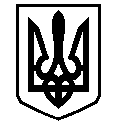 У К Р А Ї Н АВАСИЛІВСЬКА МІСЬКА РАДАЗАПОРІЗЬКОЇ ОБЛАСТІсьомого скликанняп’ятдесят друга (позачергова)   сесіяР  І  Ш  Е  Н  Н  Я 19 грудня  2019                                                                                                             № 53Про поновлення договору оренди землі для розміщення та обслуговування комплексу будівель в м. Василівка, вул. Невського 59а  Акціонерному товариству «Запоріжгаз» Керуючись  ст.26 Закону України «Про місцеве самоврядування в Україні», ст.ст.12, 122 Земельного кодексу України,  Законом України  «Про внесення змін до деяких законодавчих актів України щодо розмежування земель державної та комунальної власності», ст. 33 Закону України «Про оренду землі», розглянувши заяву  Акціонерного товариства  «Запоріжгаз», про продовження дії  договору оренди земельної ділянки  в м. Василівка,  вул. Невського 59 а, Василівська міська радаВ И Р І Ш И Л А :	1.Поновити  Акціонерному товариству «Запоріжгаз»  терміном на п’ять років    договір  оренди земельної ділянки  кадастровий номер 2320910100:05:052:0015,  площею  0,1744 га  для розміщення та обслуговування комплексу будівель (згідно КВЦПЗ- землі промисловості, транспорту, зв’язку, оборони та іншого призначення, 11.04- для розміщення та експлуатації основних, підсобних і допоміжних будівель та споруд технічної інфраструктури (виробництва та розподілення газу, постачання пари та гарячої води, збирання, очищення та розподілення води) в м. Василівка, Невського 59а.	2.Доручити міському голові  укласти   з  Акціонерним товариством «Запоріжгаз»   додаткову угоду  до  договору оренди земельної ділянки, кадастровий номер 2320910100:05:052:0015, площею 0,1744 га для розміщення та обслуговування комплексу будівель (згідно КВЦПЗ- землі промисловості, транспорту, зв’язку, оборони та іншого призначення, 11.04- для розміщення та експлуатації основних, підсобних і допоміжних будівель та споруд технічної інфраструктури (виробництва та розподілення газу, постачання пари та гарячої води, збирання, очищення та розподілення води) в м. Василівка, Невського 59а.	3. Зобов’язати  Акціонерне товариство «Запоріжгаз»   зареєструвати поновлення договору  відповідно до вимог  Закону України «Про  державну реєстрацію прав на нерухоме майно та їх обмежень».4.  Контроль за виконанням цього рішення покласти на постійну комісію міської ради з питань земельних відносин та земельного кадастру, благоустрою міста та забезпечення екологічної безпеки життєдіяльності населення.Міський голова                                                                                                     Л.М. Цибульняк